ARTICLE REVIEW FORMsubmitted for publication inIOP CONFERENCE SERIESTitle:Author(s):Detailed assessment:									      Yes             NoOverall assessment:The article is suitable for publication:		  as presented; 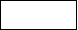 		  following minor corrections.*			  following major corrections.* - The article will 
be re-submitted to the reviewer after revision.The article is not suitable for publication:	.Detailed comments (in MSWord):Name of Reviewer:                                                             	.............................................date and signature of reviewerInstitution:                                                                                     * In the detailed comments please specify the necessary points for correction and/or completion. 1.Title: is it adequate and appropriate for the content of the article?2.Scientific merit: notably scientific rigour, accuracy and correctness.3.Clarity of expression: communication of ideas; readability and discussion of concepts4.Sufficient discussion of the context of the work, and suitable referencing5.Originality: is the work relevant and novel?6.Are the terminology and the language of the article correct? 7.Is the quoted literature relevant and complete?8.Length: is the content of the work of sufficient scientific interest to justify its length?9.Abstract: does it contain the essential information of the article? Is it complete? Is it suitable for inclusion by itself in an abstracting service?10.Diagrams, figures, tables and captions: Are they essential and clear?11.Text and mathematics: are they brief but still clear? If you recommend shortening, please suggest what should be omitted.12.Conclusion: does the paper contain a carefully written conclusion, summarizing what has been learned and why it is interesting and useful?13.Is the paper written accordingly with format of KONMOT (IOP) instruction 